РОССИЙСКАЯ ФЕДЕРАЦИЯ ГЛАВА КОРШУНОВСКОГО СЕЛЬСОВЕТА МИХАЙЛОВСКОГО РАЙОНА АМУРСКОЙ ОБЛАСТИРАСПОРЯЖЕНИЕ22.12.2023                                                                                                          № 45с. КоршуновкаО внесении изменений в план закупокВ соответствии с закрепленными за Администрацией Коршуновского сельсовета источников доходов, полномочия по администрированию которых они осуществляют, в соответствии с решением сельского Совета народных депутатов от 21.12.2022 г. № 6/20 «О бюджете Коршуновского сельсовета на 2023 год и плановый период 2024 и 2025 годов»:Внести изменения в план закупок согласно решению сессии Коршуновского сельского Совета народных депутатов от 22.12.2023 г. № 25/64 «О внесении изменений и дополнений в решение Коршуновского сельского Совета народных депутатов от 21.12.2022 г. № 6/20 «О бюджете Коршуновского сельсовета на 2023 год и плановый период 2024 и 2025 годов».Контроль за исполнением настоящего распоряжения оставляю за собой.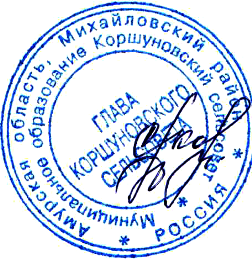 Исполняющий обязанности главы Коршуновского сельсовета                                            С.А.Казаченко 	